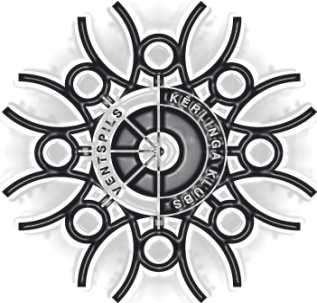 International Curling Tournament“Christmas Cup 2017”9 - 10 DecemberAPPLICATION FORMDear participant,Please send this application form to us until 28 November 2017 by e-mail: dace.abelite@gmail.comThank You!1.Title of the team:2.Curling Club:3.Participants:1stname, surname, e-mail2ndname, surname, e-mail3rdname, surname, e-mail4thname, surname, e-mailAlternatename, surname, e-mail4.Skip of the team:name, surname5.Country:6.Address:7.Phone number:8.E-mail:9.Contact person: 